Конспект викторины для старших дошкольников «Знатоки правил пожарной безопасности»Цель: создание условий для формирования личности дошкольника, знающего и соблюдающего правила пожарной безопасности, способного действовать в экстремальной ситуации.Задачи:• Научить детей ориентироваться в проблемных ситуациях.• Знакомить детей с огнем и его свойствами.• Расширить словарный запас детей по теме пожарная безопасность.• Формировать умение реально оценивать возможную опасность. Помочь детям запомнить правила пожарной безопасности.• Развивать творческие способности дошкольников.• Воспитывать чувство осторожности и самосохранения.• Воспитывать в детях уверенность в своих силах, проводить профилактику страха перед огнем.• Прививать практические навыки поведения детей при возникновения пожара.• Учить элементарным правилам по тушению пожара.Материал: игрушка (иллюстрация) «Пожаркин», иллюстрации по ППБ, фишки, одноразовые стаканчики, ведерки, медали.Ход викториныПоявляется Пожаркин, с забинтованной рукой и говорит детям, что он обжёгся.Воспитатель: Ребята, слово «пожар» вам приходилось слышать? Что оно означает? Как возникает пожар? Почему случается пожароопасная ситуация? (Ответы  детей) Пожар - это великое бедствие для всего живого на планете. Не секрет, что большинство пожаров случается по вине людей. Немало несчастий происходит по вине детей - из-за пустого любопытства, неосторожного обращения с огнём или просто незнания. Пожаркин предлагает вам игру по правилам пожарной безопасности. Мы поделимся на 2 команды: 1-ая - «Пожарные» и 2-ая - «Спасатели». За каждое выполненное задание  команда получает фишку.Конкурс «Разминка»1. Шипит и злится, воды боится.С языком, а не лает, без зубов, а кусает. (Огонь)2. С огнем бороться мы должны, мы смелые работники.С водою мы напарники, мы очень людям всем нужны,Так кто же мы? (Пожарники)3. Что, дотронувшись едва, превращает в дым дрова? (Огонь)4. Без рук, без ног, к небу ползет? (Дым)5. Выпал на пол уголек, деревянный пол зажег.Не смотри, не жди, не стой, а залей его (Водой)6. Если младшие сестрички, зажигают дома спички,Что ты должен предпринять? Сразу спички те (Отнять)7. Рядом с дворником шагаю, разгребаю снег кругом,И пожарным помогаю засыпать огонь песком. (Лопата)8. Спешит, гудит - дорогу дай, моргает синим глазом,Примчится вовремя - спасет детей и взрослых разом. (Пожарная машина)Конкурс «Собери картинку»Воспитатель: Вам нужно из частей собрать картинку и назвать что получилось.Эстафета «Потуши огонь»По команде «Пожар! Помогите!» дети берут одноразовые стаканчики, зачерпывают воду из приготовленного заранее ведра и поочерёдно относят к «очагу пожара». Чья команда быстрее справится с заданием, та и победит.Конкурс «Слушай внимательно»Воспитатель: Я буду задавать вопросы, а вы хором должны ответить «Это я, это я, это все мои друзья» или промолчать.- Кто, услышав запах гари, сообщает о пожаре?- Кто из вас, заметив дым, закричит: «Пожар! Горим!»- Кто из вас шалит с огнем Утром, вечером, и днем?- Кто, почуяв газ в квартире, позвонит по ноль четыре?- Кто от маленькой сестричке незаметно спрячет спички?- Кто из вас шалит с огнем, признавайтесь честно в том.- Кто костров не разжигает и другим не разрешает?Физкультминутка «Кошкин дом»Мы дружные ребята и  в сказку мы идём (дети шагают по кругу, высоко поднимая ноги)Посмотрим, кто же в сказке потушит кошкин дом (наклоны вперёд и назад)И если надо, тоже ы будем помогать (ходят в полуприсяде, руки на коленях)И каждому мы скажем: «С огнём нельзя играть» (повороты влево и вправо с грозящим жестом)Блиц-турнирМожно ли играть со спичками? (Нельзя)Можно ли разжигать костёр? (Нельзя)Можно ли учиться пользоваться спичками вместе с родителями? (Можно)Можно ли играть со спичками на улице? (Нельзя)Можно ли поджигать траву? (Нельзя)Можно ли смотреть на огонь в печи? (Можно)Можно ли детям зажигать газовую плиту самостоятельно? (Нельзя)Можно ли находиться возле костра, если рядом есть родители? (Можно)Можно ли задувать свечи на праздничном торте? (Можно)Почему номер телефона спасателей такой короткий и простой? (Чтобы его было легко запомнить)Какого цвета огнетушитель? (Красный)Чем кроме воды можно потушить огонь? (Песком, землёй, огнетушителем)Как называется профессия людей, борющихся с огнём? (Пожарный, спасатель)Пожаркин:  Быстро пролетел «безопасный» час. Я очень рад, друзья за вас!Много правил по безопасности мы узнали. Прочные знания вы показали.Только помните: мало знать - правила следует выполнять!Ребята, соблюдайте правила пожарной безопасности, с вами никогда не случится беды.Подведение итога викторины.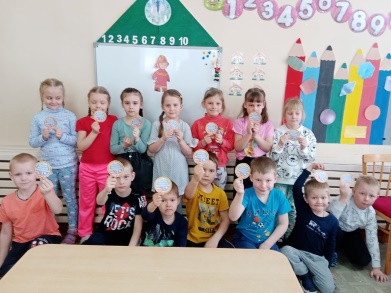 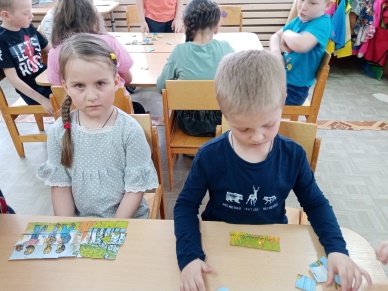 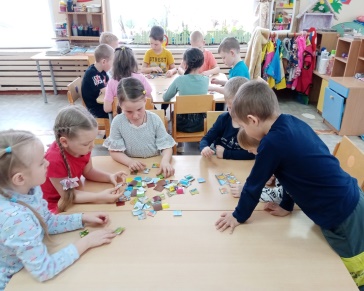 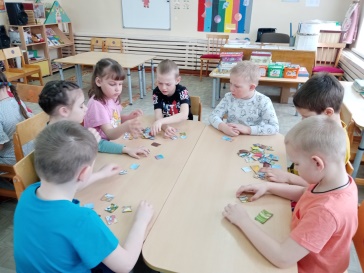 